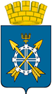 Муниципальное автономное общеобразовательное учреждениеЗаводоуковского городского округа«Бигилинская средняя общеобразовательная школа имени первого директора, отличника народного образования СССР А.П.Горохова»(МАОУ «Бигилинская СОШ»)Положение о постановке обучающихся и семейна внутришкольный учетот____________ №______									с.БигилаОбщие положения1.1. Настоящее положение разработано в соответствии с Конвенцией ООН о правах ребенка, Конституцией РФ, Законом РФ от 24.06.1999 № 120-ФЗ «Об основах системы профилактики безнадзорности и правонарушений несовершеннолетних»,Законом РФ от 29.12.2012 № 273-ФЗ,Законом РФ от 24.07.1998 № 124-ФЗ «Об основных гарантиях прав ребёнка в Российской Федерации», Семейным кодексом РФ, Законом Тюменской области «О системе профилактики безнадзорности и правонарушений несовершеннолетних и защиты их прав» от 06.10.2000 № 205, Уставом МАОУ СОШ«Бигилинская СОШ» (далее общеобразовательная организация, ОО).1.2. Настоящее Положение направлено на реализацию комплекса мероприятий по профилактике асоциального поведения детей и подростков, регламентацию порядка постановки на внутришкольный учёт и снятия с учёта обучающихся и их семей, учета обучающихся общеобразовательной организации, находящихся в социально опасном положении, требующих дополнительного педагогического и социального внимания и нуждающихся в индивидуальной профилактической работе. 1.3. В Положении применяются следующие понятия:Профилактика безнадзорности и правонарушений обучающихся - система социальных, правовых и педагогических мер, направленных на выявление и устранение причин и условий, способствующих безнадзорности, правонарушениям, антиобщественным действиям обучающихся, осуществляемых в совокупности с индивидуальной профилактической работой с обучающимися и семьями, находящимися в социально опасном положении.Антиобщественные действия - действия несовершеннолетнего, выражающиеся в систематическом употреблении наркотических средств, психотропных и (или) одурманивающих веществ, алкогольной и спиртосодержащей продукции, пива и напитков, изготавливаемых на его основе, занятии проституцией, бродяжничеством или попрошайничеством, а также иные действия, нарушающие права и законные интересы других лиц.Индивидуальная профилактическая работа - деятельность по своевременному выявлению обучающихся и семей, находящихся в социально опасном положении, а также их социально-педагогической реабилитации и (или) предупреждению совершения ими правонарушений и антиобщественных деяний.Несовершеннолетний, находящийся в социально опасном положении - обучающийся образовательного учреждения, который, вследствие безнадзорности или беспризорности, находится в обстановке, представляющей опасность для его жизни или здоровья либо не отвечающей требованиям к его воспитанию или содержанию, либо совершает правонарушение или антиобщественные деяния.Семья, находящаяся в социально опасном положении - семья, имеющая обучающегося, находящегося в социально опасном положении, а также семья, где родители (законные представители) обучающегося не исполняют своих обязанностей по его воспитанию, обучению и (или) содержанию и (или) отрицательно влияют на его поведение либо жестоко обращаются с ним.Учет в общеобразовательной организации обучающихся и семей, находящихся в социально опасном положении (далее - внутришкольный учет) - система индивидуальных профилактических мероприятий, осуществляемая общеобразовательной организацией в отношении обучающегося и семей, находящихся в социально опасном положении, которая направлена на- предупреждение безнадзорности, правонарушений и других негативных проявлений в среде обучающихся;- выявление и устранение причин и условий, способствующих безнадзорности и правонарушениям обучающихся;- социально-педагогическую реабилитацию обучающихся и семей, находящихся в социально опасном положении.Основания и порядок постановки на внутришкольный учёт2.1. Внутришкольный учёт ведётся с целью своевременного выявления обучающихся и семей, находящихся в социально опасном положении, и организации индивидуальной профилактической работы. 2.2.В соответствии со ст. 5, 6, 14 Федерального Закона «Об основах системы профилактики безнадзорности и правонарушений несовершеннолетних» на внутришкольный учет ставятся2.2.1.Обучающиеся:- не посещающие или систематически пропускающиезанятия без уважительных причин;- неуспевающие или оставленные по неуважительным причинам на повторный курс обучения;- нарушающие устав общеобразовательной организации и Правила поведения обучающихся;- занимающиеся бродяжничеством и попрошайничеством;- замеченные в употреблении алкоголя, наркотических средств, психоактивных веществ;- причисляющие себя к неформальным объединениям и организациям антиобщественной направленности;- совершившие противоправные действия (преступления, общественно опасные деяния и правонарушения) до достижения возраста, с которого наступает уголовная ответственность;- освобожденные от уголовной ответственности вследствие акта об амнистии или в связи с изменением обстановки, а также в случаях, когда признано, что исправление несовершеннолетнего может быть достигнуто путем применения принудительных мер воспитательного воздействия;- возвратившиеся из специальных учебно-воспитательных учреждений закрытого типа, воспитательных колоний;- обвиняемые или подозреваемые в совершении преступлений, в отношении которых избраны меры пресечения, не связанные с заключением под стражу;-  состоящие на учете в подразделении по делам несовершеннолетних ОВД и комиссии по делам несовершеннолетних и защите их прав, областном межведомственном банке данных несовершеннолетних и семей «группы особого внимания»;-  безнадзорные и беспризорные;- употребляющие наркотические средства или психотропные вещества без назначения врача либо употребляющие одурманивающие вещества, алкогольную и спиртосодержащую продукцию;- совершившие правонарушение до достижения возраста, с которого наступает административная ответственность;- совершившие правонарушение, повлекшее применение меры административного взыскания;- несовершеннолетние, к которым предоставлена отсрочка отбывания наказания или отсрочка исполнения приговора;- осужденные к обязательным работам, исправительным работам или иным мерам наказания, не связанным с лишением свободы.2.2.2.  Постановка на внутришкольный учёт осуществляется по совместному представлению заместителя директора по воспитательной работе,социального педагога, классного руководителя (воспитателя) и инспектора по охране детства, закрепленного за общеобразовательной организацией. В представлении должны быть обоснованы причины постановки обучающегося на внутришкольный учет, его характеристика.2.2.3. Решение о постановке на внутришкольный учёт или снятии с учёта принимается Советом профилактики и оформляется приказом руководителя общеобразовательной организации.2.2.4. Семьи, в которых родители (законные представители)- не исполняют обязанностей по воспитанию, обучению и (или) содержанию своих детей;- злоупотребляют наркотиками и спиртными напитками;- отрицательно влияют на поведениенесовершеннолетних, вовлекают   их в противоправные действия (преступления, бродяжничество, попрошайничество, проституцию, распространение и употребление наркотиков, спиртных напитков т.д.);- допускают в отношении своих детей жестокое обращение и насилие.2.2.5. На внутришкольный учет ставятся семьи, имеющие детей, находящихся в социально опасном положении и состоящих на учете в общеобразовательной организации, а также семьи, состоящие на учете в органах внутренних дел, социальной защиты населения, комиссии по делам несовершеннолетних и защите их прав, областном межведомственном банке данных несовершеннолетних и семей «группы особого внимания».2.2.6. Постановка семьи на внутришкольный учет осуществляется решениемСовета профилактикиобщеобразовательной организации на основании   совместного представления заместителя директора по воспитательной работе и социального педагога, классного руководителя (воспитателя) и инспектора по охране детства. При необходимости к представлению приобщается информация о семьеиз органов внутренних дел, социальной защиты населения, опеки и попечительства, комиссии по делам несовершеннолетних и защите их прав. В представлении должны быть обоснованы причины постановки семьи на внутришкольный учет, акт обследования материально-жилищных условий.Основания и порядок снятия обучающихся и родителей (законных представителей) с внутришкольного учёта 3.1. Снятие несовершеннолетнего и (или) семьи с внутришкольного учёта осуществляется по решению Совета профилактики общеобразовательной организации на основании совместного представления  заместителя директора по воспитательной работе и социального педагога, классного руководителя (воспитателя), инспектора по охране детства, а также при необходимости соответствующей информации  из подразделения по делам несовершеннолетних, органов социальной защиты населения о позитивных изменениях обстоятельств  жизни обучающегося или семьи при наличии стабильных (на протяжении от полугода до года, при необходимости – на более длительный срок) положительных изменений в учебе, поведении и взаимоотношениях с окружающими, положительных результатов индивидуальной профилактической работы.С внутришкольного учета также снимаются обучающиеся- окончившие общеобразовательную организацию;- сменившие место жительство или перешедшие в другую общеобразовательную организацию;- направленные в специальное учебно-воспитательное учреждение.Кроме того, с внутришкольного учета снимаются обучающиеся по другим, не указанным выше, объективным причинам.3.2.Решение Совета профилактики о снятии обучающегося с внутришкольного учета оформляется приказом руководителя общеобразовательной организации. 4. Оказание индивидуальной помощи несовершеннолетним, состоящим на внутришкольном учёте.4.1. Индивидуальная профилактическая работа в отношении несовершеннолетних, их родителей (законных представителей) проводится- в соответствии со ст.14 федерального закона «Об основах системы профилактики безнадзорности и правонарушений»;- в сроки, необходимые для оказания социальной и иной помощи несовершеннолетним, или до устранения причин и условий, способствовавших безнадзорности, правонарушениям или антиобщественным действиям несовершеннолетних, или наступления других обстоятельств, предусмотренных законодательством Российской Федерации;- в соответствии с планом индивидуальной профилактической работы. 4.2. Планы индивидуальной профилактической работы разрабатываются социальным педагогом совместно с классным руководителем, педагогом-психологом, наставником (общественным воспитателем),с участиеминспекторов по охране детства, сотрудников подразделений по делам несовершеннолетних и утверждаются директором (заместителем директора по воспитательной работе)общеобразовательной организации.4.3. В случае отсутствия позитивных измененийСовет профилактики обращаетсяс ходатайством о постановке на другие виды учета в другие органы системы профилактики в отношении подростка и его родителей (законных представителей).5. Контроль за выполнением Положенияо постановке обучающихся и семейна внутришкольный учет5.1. Ответственность за организацию ведения внутришкольного учета, оформление соответствующей документации, а также за взаимодействие с другими органами и учреждениями системы профилактики безнадзорности и правонарушений несовершеннолетних возлагается на заместителя директора по воспитательной работе. В непосредственной работе по ведению учета принимают участие социальные педагоги, классные руководители(воспитатели), педагоги-психологи.5.2.  Контроль за организациейи качеством проведения профилактической работы возлагается на директора общеобразовательной организации.Форма 1-шуВ Совет профилактики	_______________________________(название общеобразовательной организации)Представлениена постановку   на внутришкольный учетФамилия________________имя_____________отчество____________________обучающегося_____________ класс_____________год рождения___________За______________________________________________________________________________________________________________________________________________________________________________________________________________________________________________________________________________________________________________________________________________________________________а также по представлению_______________________________________________________                     (ПДН ОВД, КДН, органов социальной защиты, опеки ипопечительства, и др.)считаем необходимым Ф.И.О. __________________________________________________ обучающегося_____ класса поставитьна внутришкольный учет  «_____»__________20  г.ОЗНАКОМЛЕН:_____________________________________/_____________/____________/ФИО родителя (законного представителя)(подпись)            (дата)Форма 2-шуУчетная карточка                  обучающегося, находящегося в социально опасном положении1 . Общеобразовательная организация _______________________________________2. Класс ____________________3.Фамилия_______________Имя _____________ Отчество__________________ 4. Дата рождения _______________Место фактического проживания (почтовый адрес)5. Место регистрации__________________________________________________6. Социальный статус семьи: ___________________________________________(полноценная, многодетная, одинокая мать\отец, малообеспеченная, опекунская)7. Сведения о родителях:Мать: Фамилия_____________ Имя____________Отчество_________________Место работы_______________________________________________________Отец: Фамилия_____________ Имя ____________Отчество_________________Место работы______________________________________________________________Опекун (попечитель): Фамилия__________ Имя _______Отчество___________Место работы________________________________________________________8.  В семье также проживают___________________________________________				(братья, сестры, бабушка, дедушка и т.д.)9. Состоит на учете ___________________________________________________(ПДН ОВД, КДН, причины, дата постановки)10. Основания и дата постановки навнутришкольный учет_____________________________________________________________________________________(причины, по представлению, дата решения Совета профилактики)11. Снят с внутришкольного учета______________________________________						(основание, по представлению, дата решения Совета профилактики)____________________________________________________________________Краткая характеристика обучающегося(уровень обученности, сведения о причинах постановки на внутришкольный учет, круг общения, характер взаимоотношений в семье, со сверстниками, взрослыми, вредные привычки, интересы, увлечения и др.)________________________________________________________________________________________________________________________________________________________________________________________________________________________________________________________________________________Форма 3-шуУтверждаю:Директор «__»____________20     г.ПЛАНиндивидуальной профилактической работыс обучающимся __________________класса___________________________________________________________________________________________________(название общеобразовательной организации) «___»___________20   г.*в план индивидуальной профилактической работы могут быть внесены изменения и дополнения с учетом психофизического состояния обучающегося и специфики общеобразовательной организации.Форма 4-шуКарта  индивидуального  психолого-педагогического и профилактического сопровождения обучающегося, состоящего на  внутришкольном учетеФамилия_________________имя___________________отчество______________Класс___________________________________Причины постановки на внутришкольный учет_______________________________________________________________________________________________Психолого-педагогические меры(заключения школьного психолога, психолога ПМПК  и др.)Основания и дата снятия  с учета несовершеннолетнего______________________*Карта заводится на каждого обучающегося, состоящего на внутришкольном учете. В нее могут быть внесены изменения и дополнения с учетом специфики общеобразовательнойорганизации и психо-физического состояния обучающегося.Форма 5-шуВ Совет профилактики						             (название общеобразовательнойорганизации)Представлениена снятие   с  внутришкольного учетаФамилия ________________имя _____________отчество_______________обучающегося_____________ класса _________________год рождениясостоящего на внутришкольном учете______________________________ (дата постановки, основание, причины)В ходе проведения профилактических мероприятий:_______________________________________________________________________________________________________________________________________________________________________________________________________________________с учетом мнения_________________________________________________________				(ПДН ОВД, КДН, органов социальной защиты, опеки и попечительства)считаем необходимым Ф.И.О. _____________________________________________ обучающегося_____ класса,с  внутришкольного учета снять.«_____»__________20   г.Форма 1-шсВ Совет профилактики						          (название  общеобразовательнойорганизации)Представлениена постановку   на  внутришкольный  учет семьиСоциальный статус______________________________________________________	(полноценная, многодетная, одинокая мать\отец, малообеспеченная, опекунская)Мать (Ф.И.О.)_________________________________________________________________________Отец (Ф.И.О.)_________________________________________________________________________Опекун (попечитель)(Ф.И.О.)_________________________________________________________Адрес фактического проживания __________________________________________Адрес регистрации______________________________________________________Имеются дети__________________________________________________________			(имя, год рождения, где обучается или работает (не работает)За__________________________________________________________________(причины постановки на внутришкольный учет)_______________________________________________________________________________________а также по представлению_________________________________                   (ПДН ОВД, КДН, органов социальной защиты, опеки (попечительства)считаем необходимым семью _____________________ поставить на внутришкольный  учет.«_____»__________20   г.Форма 2-шсУчетная карточкасемьи, находящейся социально опасном положенииДата постановки на внутришкольный учет _________________________________Основания постановки на внутришкольный учет_____________________________Мать ________________________________________________________________Место работы _________________________________________________________Отец_________________________________________________________________Место работы_________________________________________________________Брак родителей _______________________________________________________Опекун (попечитель)___________________________________________________Место работы (на пенсии)_______________________________________________Количество детей _____________________________________________________	 (имя, год рождения, где обучается или работает (не работает), социальный статус)_____________________________________________________________________В семье также проживают:_______________________________________________________________________________________________________________________Семья фактически проживает по адресу:_________________________________Место регистрации___________________________________________________Социальный статус семьи_____________________________________________	(полноценная, многодетная, одинокая мать\отец, малообеспеченная, опекунская)Жилищные условия_____________________________________________________________________________________________________________________Краткая характеристика социально-психологической ситуации в семье____________________________________________________________________________________________________________________________________________________________________________________________________________«____» ___________20   г.Утверждаю:_______________Е.В. Дудырина, зам. директора по ВР«__»________2018 г.ПЛАНиндивидуальной  профилактической работыС  семьей обучающегося Плесовских Вера ИгоревнаСостоящей на внутришкольном учете 12.10.2017 г. не надлежащий контроль за воспитанием и обучением несовершеннолетних со стороны родителей (законных представителей)					(причины, дата  и основания постановки)«___»___________20   г.Форма 4-шсКарта  индивидуальной профилактической работы и психолого-педагогического сопровождения  Семьи обучающегося ________________________________________________Состоит на внутришкольном учете__________________________________							(причины, дата  и основания постановки)Психолого-педагогические меры(заключения школьного психолога, психолога ПМСЦ  и др.)Отместка о снятии  с учета  семьи, как находящейся в социально опасном положении __________________________________________________________________*Карта заводится на каждую семью, состоящую на внутришкольном учете, в нее могут быть внесены изменения и дополнения с учетом  социально-психологической ситуации.Форма 5-шсВ Совет профилактики				___________________________________						   (название  общеобразовательной организации)Представлениена снятие с внутришкольного учетаСемья обучающегося _________________________________________________Мать _______________________________________________________________Отец ________________________________________________________________Опекун (попечитель)__________________________________________________Адрес проживания семьи_______________________________________________Состоит на учете__________________________________________________(дата постановки, основание, причины)__________________________________________________________________В ходе проведения индивидуальной профилактической работы____________________________________________________________________________________________________________________________________________________________________________________________________________________________________________________________________________________________________________________________________а также по представлению________________________________________________			(ПДН ОВД, КДН, органов социальной защиты, опеки (попечительства)предлагаем семью _____________________ с  внутришкольного учета снять.Инспектор по охране детства _______________________ / _____________________/«_____»__________20  г.Приложение 2порядок постановки на внутришкольный учет обучающихся, находящихся в социально опасном положении.порядок постановки на внутришкольный учет семей, находящихся в социально опасном положении.ПОРЯДОКСНЯТИЯ С ВНУТРИШКОЛЬНОГО УЧЕТА ОБУЧАЮЩИХСЯ И СЕМЕЙС внутришкольного учета снимаются учащиеся (а также семьи обучающихся):1) окончившие(х) образовательные учреждения;2) сменившие(х) место жительства или перешедшие в другую общеобразовательную организацию;3) направленные(х) в специальные учебно-воспитательные учреждения. Приложение № 4Анализ состояния внутришкольного  учета  общеобразовательной организацииМАОУ СОШ №______ *Примечание: необходимо в примечании прописать ФИО, класс, причины по каждому обучающемуся.Приложение № 5Алгоритм ежедневной работы классного руководителяс обучающимися, состоящими на внутришкольном учетеЕжедневный отчет работы с обучающимися, состоящими на внутришкольном учете общеобразовательной организации МАОУ ______Фамилия_________________имя___________________отчество______________Класс___________________________________Учебно-воспитательная деятельность с обучающимсяРабота с семьейСоциальный педагог//Классныйруководитель//Заместитель директора_______________________/___________________/Инспектор по охране детства/Социальный педагог//Классныйруководитель//№№Основные виды деятельностиСрокОтветственныеВзаимодействие со специалистами и другими педагогами общеобразовательнойорганизации (психолог, социальный педагог, воспитатель и др.)Взаимодействие со специалистами и другими педагогами общеобразовательнойорганизации (психолог, социальный педагог, воспитатель и др.)Взаимодействие со специалистами и другими педагогами общеобразовательнойорганизации (психолог, социальный педагог, воспитатель и др.)Взаимодействие со специалистами и другими педагогами общеобразовательнойорганизации (психолог, социальный педагог, воспитатель и др.)Учебно-воспитательная деятельность (учителя предметники, педагоги дополнительного образования и др.)Учебно-воспитательная деятельность (учителя предметники, педагоги дополнительного образования и др.)Учебно-воспитательная деятельность (учителя предметники, педагоги дополнительного образования и др.)Учебно-воспитательная деятельность (учителя предметники, педагоги дополнительного образования и др.)Работа с семьейРабота с семьейРабота с семьейРабота с семьейСовместная деятельность со специалистами других учреждений и служб ведомств системы профилактики (ПДН, КДН, опека и попечительство, учреждения дополнительного образования и др.)Совместная деятельность со специалистами других учреждений и служб ведомств системы профилактики (ПДН, КДН, опека и попечительство, учреждения дополнительного образования и др.)Совместная деятельность со специалистами других учреждений и служб ведомств системы профилактики (ПДН, КДН, опека и попечительство, учреждения дополнительного образования и др.)Совместная деятельность со специалистами других учреждений и служб ведомств системы профилактики (ПДН, КДН, опека и попечительство, учреждения дополнительного образования и др.)Социальный педагог//Классный руководительИнспектор по охране детства////Дата, времяДата, времяДата, времяСпециалистХарактер диагностикиХарактер диагностикиХарактер диагностикиХарактер диагностикиЗаключение и рекомендацииЗаключение и рекомендацииКонсультированиеКонсультированиеКонсультированиеКонсультированиеКонсультированиеКонсультированиеКонсультированиеКонсультированиеКонсультированиеКонсультированиеДата, времяДата, времяСпециалистСпециалистПричина обращения, характер консультации, тематикаПричина обращения, характер консультации, тематикаПричина обращения, характер консультации, тематикаЗаключение и рекомендацииЗаключение и рекомендацииЗаключение и рекомендацииУчебно-воспитательная деятельностьУчебно-воспитательная деятельностьУчебно-воспитательная деятельностьУчебно-воспитательная деятельностьУчебно-воспитательная деятельностьУчебно-воспитательная деятельностьУчебно-воспитательная деятельностьУчебно-воспитательная деятельностьУчебно-воспитательная деятельностьУчебно-воспитательная деятельностьДата, времяДата, времяВиды деятельности Виды деятельности Виды деятельности Итоги работыИтоги работыИтоги работыИтоги работыИтоги работыРабота с семьейРабота с семьейРабота с семьейРабота с семьейРабота с семьейРабота с семьейРабота с семьейРабота с семьейРабота с семьейРабота с семьейДатаДатаФорма работыФорма работыФорма работыФорма работыФорма работыФорма работыФорма работыИсполнительВзаимодействие с другими органами, службами и учреждениями ведомств системы профилактикиВзаимодействие с другими органами, службами и учреждениями ведомств системы профилактикиВзаимодействие с другими органами, службами и учреждениями ведомств системы профилактикиВзаимодействие с другими органами, службами и учреждениями ведомств системы профилактикиВзаимодействие с другими органами, службами и учреждениями ведомств системы профилактикиВзаимодействие с другими органами, службами и учреждениями ведомств системы профилактикиВзаимодействие с другими органами, службами и учреждениями ведомств системы профилактикиВзаимодействие с другими органами, службами и учреждениями ведомств системы профилактикиВзаимодействие с другими органами, службами и учреждениями ведомств системы профилактикиВзаимодействие с другими органами, службами и учреждениями ведомств системы профилактикиДатаСодержание деятельностиСодержание деятельностиСодержание деятельностиСодержание деятельностиСодержание деятельностиСодержание деятельностиСодержание деятельностиСодержание деятельностиИсполнительСведения о получении информации из ведомств системы профилактикиСведения о получении информации из ведомств системы профилактикиСведения о получении информации из ведомств системы профилактикиСведения о получении информации из ведомств системы профилактикиСведения о получении информации из ведомств системы профилактикиСведения о получении информации из ведомств системы профилактикиСведения о получении информации из ведомств системы профилактикиСведения о получении информации из ведомств системы профилактикиСведения о получении информации из ведомств системы профилактикиСведения о получении информации из ведомств системы профилактикиДата Краткие сведения Краткие сведения Краткие сведения Краткие сведения Краткие сведения Исполнитель Исполнитель Исполнитель Исполнитель Социальный педагог//Классный руководительИнспектор по охране детства////Социальный педагог//Классный руководительИнспектор по охране детства////Заместитель директора//Социальный педагог//Классныйруководитель//Заместитель директораИнспектор по охране детства_______________________ /____________________/Социальный педагог//Классныйруководитель//Заместитель директора//№№Основные  виды деятельностиСрокиОтветственныеВзаимодействие  со специалистами общеобразовательной организации (психолог, социальный педагог, воспитатель и др.)Взаимодействие  со специалистами общеобразовательной организации (психолог, социальный педагог, воспитатель и др.)Взаимодействие  со специалистами общеобразовательной организации (психолог, социальный педагог, воспитатель и др.)Взаимодействие  со специалистами общеобразовательной организации (психолог, социальный педагог, воспитатель и др.)1Психолого-педагогическое сопровождение семьиВ течение годаЛ.М. Габдулинова, наставникЕ.В. Дудырина, зам. директора по ВРЕ.А. Захарова, педагог - психолог2Обследование жилищно-бытовых условий семьиПо мере необходимостиЛ.М. Габдулинова, наставникГ.Н. Речкина, ответственный за социальное сопровождение3Оказание социально-педагогической помощи родителям (законным представителям)В течение годаЛ.М. Габдулинова,  наставникЕ.В. Дудырина, зам. директора по ВРЕ.А. Захарова, педагог - психолог4Изучение особенностей воспитания в семьеВ течение годаЛ.М. Габдулинова, наставникЕ.В. Дудырина, зам. директора по ВРЕ.А. Захарова, педагог - психолог5Вовлечение родителей в социально-значимую деятельность совместно с несовершеннолетнимВ течение годаЛ.М. Габдулинова, наставник6Организация летних каникулИюнь-августЛ.М. Габдулинова, наставник7Правила безопасности в каникулярное время( инструктажи по ТБ)Декабрь, январь, майЛ.М. Габдулинова, наставник8Тематический классный час «Путешествие в прошлое своей семьи»майЛ.М. Габдулинова, наставник9Беседа об ответственности родителей за воспитание ребёнка.Октябрь, февраль, июньЛ.М. Габдулинова,  наставникЕ.В. Дудырина, зам. директора по ВРСовместная деятельность со специалистами других учреждений и служб профилактики (ПДН, КДН,  опека и попечительство и др.)Совместная деятельность со специалистами других учреждений и служб профилактики (ПДН, КДН,  опека и попечительство и др.)Совместная деятельность со специалистами других учреждений и служб профилактики (ПДН, КДН,  опека и попечительство и др.)Совместная деятельность со специалистами других учреждений и служб профилактики (ПДН, КДН,  опека и попечительство и др.)1Информирование учреждений системы профилактикиВ течение года (по мере необходимости)Л.М. Габдулинова, наставникЕ.В. Дудырина, зам. директора по ВР2Межведомственный рейдСогласно графикаЛ.М. Габдулинова, наставникЕ.В. Дудырина, зам. директора по ВР3Дни профилактикиСогласно графикаЕ.В. Дудырина, зам. директора по ВРОтветственный за социальное сопровождение//Классный руководитель////Педагог - психолог////Дата, времяДата, времяДата, времяСпециалистХарактер диагностикиХарактер диагностикиХарактер диагностикиЗаключение и рекомендацииЗаключение и рекомендацииКонсультированиеКонсультированиеКонсультированиеКонсультированиеКонсультированиеКонсультированиеКонсультированиеКонсультированиеКонсультированиеДата, времяДата, времяСпециалистСпециалистПричина обращения, характер консультации, тематикаПричина обращения, характер консультации, тематикаЗаключение и рекомендацииЗаключение и рекомендацииЗаключение и рекомендацииВзаимодействие с другими органами, службами и учреждениями ведомств системы профилактикиВзаимодействие с другими органами, службами и учреждениями ведомств системы профилактикиВзаимодействие с другими органами, службами и учреждениями ведомств системы профилактикиВзаимодействие с другими органами, службами и учреждениями ведомств системы профилактикиВзаимодействие с другими органами, службами и учреждениями ведомств системы профилактикиВзаимодействие с другими органами, службами и учреждениями ведомств системы профилактикиВзаимодействие с другими органами, службами и учреждениями ведомств системы профилактикиВзаимодействие с другими органами, службами и учреждениями ведомств системы профилактикиВзаимодействие с другими органами, службами и учреждениями ведомств системы профилактикиДатаСодержание деятельностиСодержание деятельностиСодержание деятельностиСодержание деятельностиИсполнительИсполнительИсполнительСведения о получении информации из ведомств системы профилактикиСведения о получении информации из ведомств системы профилактикиСведения о получении информации из ведомств системы профилактикиСведения о получении информации из ведомств системы профилактикиСведения о получении информации из ведомств системы профилактикиСведения о получении информации из ведомств системы профилактикиСведения о получении информации из ведомств системы профилактикиСведения о получении информации из ведомств системы профилактикиСведения о получении информации из ведомств системы профилактикиДата Краткие сведения Краткие сведения Краткие сведения Краткие сведения Исполнитель Исполнитель Исполнитель Исполнитель Социальный педагог//Классный руководительИнспектор по охране детства//Социальный педагог//Классныйруководитель//Заместитель директора//Порядок проведения мероприятийОтчетная документация Ответственные исполнителиПредставить в Совет профилактики Основания (согласно п. 2.2 Инструкции) Форма 1-шу –   совместное представление заместитель директора по воспитательной работе и классный руководитель (воспитатель), социальный педагог, инспектор по охране детстваЗаседание Совета профилактики. Принятие решения о постановке на внутришкольный учетПротокол Председатель и секретарь Совета профилактикиУведомить родителей (законных представителей) о принятом решении (под роспись)Подпись родителей и дата ознакомления их с протоколом – в самом документе или на отдельном бланке (форма произвольная) Заместитель директора по воспитательной работеВедение индивидуальной профилактической работыФорма 2-шу – карта учета (копия хранится у заместителя по воспитательной работе)Форма 3-шу–  план индивидуальной профилактической работы Форма 4-шу – карта психолого-педагогического и профилактического сопровожденияКлассный руководитель (воспитатель, социальный педагог)Порядок  проведения мероприятийОтчетная документация Ответственные исполнителиПредставить в Совет профилактики Основания (согласно п. 2.2 Инструкции) Форма 1-шс –   совместное представление, приобщается имеющаяся информация ОВД, ООП, ОСЗН, КДНиЗП Заместитель директора по воспитательной работе и классный руководитель (воспитатель), социальный педагог, инспектор по охране детстваЗаседание Совета профилактики. Принятие решения о постановке на ВШУПротокол Председатель и секретарь Совета профилактикиВедение индивидуальной профилактической работыФорма 2-шс – карта учета семьи (копия хранится у заместителя по воспитательной работе)Форма 3-шс–  план индивидуальной профилактической работы с семьей Форма 4-шс – карта психолого-педагогического и профилактического сопровождения семьиКлассный руководитель (воспитатель), социальный педагог, инспектор по охране детстваПорядок  проведения мероприятийОтчетная документация Ответственные исполнителиПредставить в Совет профилактики Основания (согласно п. 2.4. Инструкции)Форма5-шу или 5-шс – совместное представление, приобщается имеющаяся информация ОВД, ООП, ОСЗН, КДНиЗП районаЗаместитель директора по воспитательной работе и классный руководитель (воспитатель), социальный педагог, инспектор по охране детстваЗаседание Совета профилактики. Принятие решения о снятии с учетаПротокол, уведомление о снятии с учетаПредседатель и секретарь Совета профилактики№п/пНаименование Отчетный периодАППГРабота с обучающимися, состоящими на внутришкольном  учетеРабота с обучающимися, состоящими на внутришкольном  учетеРабота с обучающимися, состоящими на внутришкольном  учетеРабота с обучающимися, состоящими на внутришкольном  учете1Всего состоит на внутришкольном  учете:  1.1- не посещающие без уважительной причины учебные занятия1.2- систематически пропускающие занятия без уважительных причин  1.3- занимающиеся бродяжничеством1.4- попрошайничеством1.5- совершившие противоправные действия1.6- неоднократно нарушившие устав и Правила поведения обучающегося1.7- неуспевающие1.8- оставленные на повторный курс обучения  1.9- склонные к употреблению  наркотических (токсических) средств1.10- психоактивных  веществ (алкоголь, табак и др.)1.11- причисляющие  себя к объединениям антиобщественной  направленности1.12- состоящие на учете в ПДН ОВД1.13- состоящие на учете в КДНиЗП  1.14- состоящие на учете в областном межведомственном банке данных несовершеннолетних и семей «группы особого внимания»1.15- возвратившиеся из специальных учебно-воспитательных учреждений (воспитательных колоний)2Охвачено услугами дополнительного образования2.1- кружки, секции на базе общеобразовательной организации2.2- кружки, секции на базе учреждений дополнительного образования3Не охвачено услугами дополнительного образования*  Работа с семьями, состоящими на внутришкольном  учетеРабота с семьями, состоящими на внутришкольном  учетеРабота с семьями, состоящими на внутришкольном  учетеРабота с семьями, состоящими на внутришкольном  учете4Всего состоит на внутришкольном  учете:  4.1- не исполняют обязанностей по воспитанию, обучению и  содержанию своих детей4.2- злоупотребляют наркотиками  4.3- злоупотребляют спиртными напитками4.4- вовлекают несовершеннолетних в противоправные действия4.5- допускают в отношении своих детей  жестокое обращение и насилие4.6-  имеют детей, находящихся в социально опасном положении и состоящих на учете в общеобразовательной организации4.7- состоят на учете в ПДН ОВД4.8- состоят на учете в КДНиЗП  4.10- состоят на учете в органах социальной защиты населения 4.11- состоят на учете в областном межведомственном банке данных несовершеннолетних и семей«группы особого внимания»Принятые меры за отчетный периодПринятые меры за отчетный периодПринятые меры за отчетный периодПринятые меры за отчетный период5Всего снято с внутришкольного учета:5.1- обучающихся5.2- семей (родителей)6Всего поставлено на  внутришкольный учет:6.1- обучающихся6.2- семей (родителей)7Всего направлено информаций (обращений) об обучающихся (родителях), находящихся в социально опасном положении7.1- в ПДН ОВД7.2- в КДНиЗП7.3- в органы опеки и попечительства7.4- в органы социальной защиты7.5- в прокуратуру№ п/пНаправление деятельностиОтветственное лицоСроки1.Психолого-педагогическое сопровождение обучающихся в течение учебного дняклассный руководитель педагог-психолог, социальный педагогежедневно1.1.- наблюдение и общениеклассный руководитель педагог-психолог, социальный педагогежедневно1.2.- взаимодействие с учителями-предметникамиклассный руководитель педагог-психолог, социальный педагогежедневно1.3.-  взаимодействие с социальным педагогом, педагогом-психологомклассный руководитель педагог-психолог, социальный педагогежедневно2.Сопровождение обучающихся во внеурочное времяклассный руководительежедневно2.1.- оказание содействия занятости обучающихся по интересамклассный руководительежедневно3.Работа с родителями обучающихсяадминистрация образовательной организации, классный руководитель, психолог, социальный педагогежедневно3.1.- консультирование родителей по вопросам воспитания несовершеннолетнихадминистрация образовательной организации, классный руководитель, психолог, социальный педагогежедневноВремяСпециалистВиды деятельностиСодержание деятельностиИтоги работыВремяСпециалистФорма работыИтоги работы